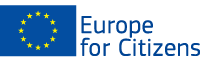 The project « Our open Europe » was funded with the support of the European Union under the Programme "Europe for Citizens"Applicable to the Strand 2 – Measure 2.1 "Town-Twinning”Applicable to the Strand 2 – Measure 2.1 "Town-Twinning”Participation: The project involved 1860 citizens, notably 72 participants from the city of Gheorge Doja (RO),  76 participants from the city of Martonos (SRB), 63 participants from the city of Bakonyszentlászló (HU), 76 participants from the city of Martonos (SK), 1550 participants from the city of Bátorove Kosihy (SK), 40 participants from the city of Bátorove Kosihy – Brehula (SK), 16 participants from the city of Bátorove Kosihy - Alap (SK), 28 participants from the city of Bátorove Kosihy - Junior (SK), 28 participants from the city of Bátorove Kosihy – Pro Futuro Villa Kezw (SK).
Location/ Dates: The event took place in  Bátorove Kosihy  (SK), from  26/08/2016  to  28/08/2016
Short description:  The day of  26/08/2016   was dedicated to: 14.00 Opening ceremony – Community center14.30 Opening of exhibition “EU in 3D – Clay sculptures of EU-monuments” – clay sculpture of major European monuments15.00	"European carnival” – Masquerade in the Community center – the masquerades symbolize states of Europe15,30-20,00 „Dances of the Carpathian Basin” – screening of short films about traditional dances of Europe17,00 Introduction of strong men with participation of László Fekete17,30 „Folk costumes within the European Union “ – opening of exhibition – Community center18,00 Dances of the Carpathian Basin – dancing house with Bello band, in espresso of the Community center 18,30 Performance of the TAMBORES group – in front of the Community center19,30 Band ESZPÉ – concert in memory of a singer Pál Szécsi21,00 Concert of Jolly and Suzy 22,30 Band LadyAccompanying programs on Friday:„Dance around Europe“ – screening of short film in the Community center about traditional dances of EuropeEuropean Union in everyday life – debate evening about the EU, performed by the youngstersProfessional evening about autonomy in the Union, about the rights and duties of municipalities, participation of foreign delegatesBasic documents of the European Union – quiz about history and the most important treaties of the EUParticipation: The project involved 1860 citizens, notably 72 participants from the city of Gheorge Doja (RO),  76 participants from the city of Martonos (SRB), 63 participants from the city of Bakonyszentlászló (HU), 76 participants from the city of Martonos (SK), 1550 participants from the city of Bátorove Kosihy (SK), 40 participants from the city of Bátorove Kosihy – Brehula (SK), 16 participants from the city of Bátorove Kosihy - Alap (SK), 28 participants from the city of Bátorove Kosihy - Junior (SK), 28 participants from the city of Bátorove Kosihy – Pro Futuro Villa Kezw (SK).
Location/ Dates: The event took place in  Bátorove Kosihy  (SK), from  26/08/2016  to  28/08/2016
Short description:  The day of  26/08/2016   was dedicated to: 14.00 Opening ceremony – Community center14.30 Opening of exhibition “EU in 3D – Clay sculptures of EU-monuments” – clay sculpture of major European monuments15.00	"European carnival” – Masquerade in the Community center – the masquerades symbolize states of Europe15,30-20,00 „Dances of the Carpathian Basin” – screening of short films about traditional dances of Europe17,00 Introduction of strong men with participation of László Fekete17,30 „Folk costumes within the European Union “ – opening of exhibition – Community center18,00 Dances of the Carpathian Basin – dancing house with Bello band, in espresso of the Community center 18,30 Performance of the TAMBORES group – in front of the Community center19,30 Band ESZPÉ – concert in memory of a singer Pál Szécsi21,00 Concert of Jolly and Suzy 22,30 Band LadyAccompanying programs on Friday:„Dance around Europe“ – screening of short film in the Community center about traditional dances of EuropeEuropean Union in everyday life – debate evening about the EU, performed by the youngstersProfessional evening about autonomy in the Union, about the rights and duties of municipalities, participation of foreign delegatesBasic documents of the European Union – quiz about history and the most important treaties of the EUThe day of  27/08/2016   was dedicated to:08.30  „Tastes of Europe“– competition in cooking, participation of groups of partner cities 08,30 Opening of tent of vintners - “Adventures in the world of wine culture of Bátorové Kosihy”09:00 – 20:00 Opening of EU info-tent – Main Square11,30 New programme period – contribution to the rising quality of citizen`s life Presentation of successful, supported projects with the aim to make an inspiration and mutual learning of regions (cities), presentation of best practices, know-how sharing, strategic planning13.00-16,00  Children’ world – face painting, clowns, various games for the children on the Main Street 14.00 	Workshop – Playful learning about the traditions of the EU in English language14,30 European cultural program – Performers: pupils of local Elementary School, students of Private Secondary Vocational School and students of Elementary School of Arts16.00 Public debate forum with an archaeologist about Syria, Dezső Franta16,00 Dancing Club Víva (Latin-American dances, hip-hop)16,30 Rock and roll songs – Tamás Sukola17,00 Performance of folk dancing group Bokréta, from the municipality of Kamenín17,30 Dancing Club Víva (partner and oriental dances)18,00 Speech of the Mayor and the Mayors’ of partner cities, evaluation of competition in creating of sculptures and evaluation of cooking competition – Main Square19.30 Closing Conference – evaluation of results and summarisation of advantages of the project19,15 "Music connecting people of Europe”– Dancing Group Extrém – dancing show19,40 Concert Vox Megere21,00 Concert Zséda and group Kvartett22,30 Concert MadDogxAccompanying programs on Saturday:„Gourmet Europe“ – competition in cooking from 9 AM.EU info-tent; free train within the municipality from 2PM. In the morning: demonstration of crafts, face painting, glitter tattoo, inflatable bouncy castle, slides, trampoline, folding balloons for children; blood pressure and blood sugar measurement; New programming period – professional exchange of experiences of participating countries. “Contemporary public security” – debate at the espresso of the Community center. Workshop for the children about the traditions of the EU in English language. Closing Conference.The day of  29/08/2016   was dedicated to:10.30 Holy Mass celebration in the Roman Catholic Church16.00 Ceremonial closing of the eventThe day of  27/08/2016   was dedicated to:08.30  „Tastes of Europe“– competition in cooking, participation of groups of partner cities 08,30 Opening of tent of vintners - “Adventures in the world of wine culture of Bátorové Kosihy”09:00 – 20:00 Opening of EU info-tent – Main Square11,30 New programme period – contribution to the rising quality of citizen`s life Presentation of successful, supported projects with the aim to make an inspiration and mutual learning of regions (cities), presentation of best practices, know-how sharing, strategic planning13.00-16,00  Children’ world – face painting, clowns, various games for the children on the Main Street 14.00 	Workshop – Playful learning about the traditions of the EU in English language14,30 European cultural program – Performers: pupils of local Elementary School, students of Private Secondary Vocational School and students of Elementary School of Arts16.00 Public debate forum with an archaeologist about Syria, Dezső Franta16,00 Dancing Club Víva (Latin-American dances, hip-hop)16,30 Rock and roll songs – Tamás Sukola17,00 Performance of folk dancing group Bokréta, from the municipality of Kamenín17,30 Dancing Club Víva (partner and oriental dances)18,00 Speech of the Mayor and the Mayors’ of partner cities, evaluation of competition in creating of sculptures and evaluation of cooking competition – Main Square19.30 Closing Conference – evaluation of results and summarisation of advantages of the project19,15 "Music connecting people of Europe”– Dancing Group Extrém – dancing show19,40 Concert Vox Megere21,00 Concert Zséda and group Kvartett22,30 Concert MadDogxAccompanying programs on Saturday:„Gourmet Europe“ – competition in cooking from 9 AM.EU info-tent; free train within the municipality from 2PM. In the morning: demonstration of crafts, face painting, glitter tattoo, inflatable bouncy castle, slides, trampoline, folding balloons for children; blood pressure and blood sugar measurement; New programming period – professional exchange of experiences of participating countries. “Contemporary public security” – debate at the espresso of the Community center. Workshop for the children about the traditions of the EU in English language. Closing Conference.The day of  29/08/2016   was dedicated to:10.30 Holy Mass celebration in the Roman Catholic Church16.00 Ceremonial closing of the event